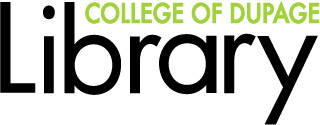 New Imaging Resources (as of 1/22/2020)